PERALTA COMMUNITY COLLEGE DISTRICT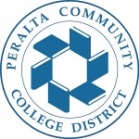 COUNCIL ON INSTRUCTION, PLANNING, AND DEVELOPMENT (CIPD)   CIPD Agenda, Monday, Nov 5, 2018, 1:00pm-3:00pm, District Board Room Co-Chair: Siri Brown, VC of Academic AffairsCo-Chair: Heather Sisneros, Laney Curriculum Co-chairNote Taker: Nancy CaytonACT 1: Review Oct 1, 2018 agenda minutes (1:00pm- 1:10pm)ACT 2: Curriculum proposals for review and approval (1:10pm-2:00pm)Merritt CollegeCollege of Alameda    Laney CollegeLaney Effective Term Changes Berkeley City College ACT 3: Pressing Curriculum Topics (2:00pm-3:00pm) ACCJC Training, presented by Vice President, Steven Reynolds       Attached: Policy on Substantive Change and Accreditation Standards, annotated (Adopted     June 2014) 